проектО внесении изменений в Схему размещения рекламных конструкций на территории Чебоксарского городского округа, утвержденную решением Чебоксарского городского Собрания депутатов от 6 марта 2014 года № 1337В  соответствии с Федеральным законом от 13 марта 2006 года № 38-ФЗ «О рекламе», постановлением Кабинета Министров  Чувашской Республики от 23 октября 2013 года № 428 «Об утверждении Порядка предварительного согласования схемы размещения рекламных конструкций и вносимых в нее изменений и установлении предельного срока, на который могут заключаться договоры на установку и эксплуатацию рекламных конструкций», Уставом муниципального образования города Чебоксары – столицы Чувашской  Республики, принятым решением Чебоксарского городского Собрания депутатов от 30 ноября 2005 года № 40, заключениями Министерства строительства, архитектуры и жилищно-коммунального хозяйства Чувашской Республики о предварительном согласовании изменения, вносимые в Схему размещения рекламных конструкций на территории Чебоксарского городского округа от 02 апреля 2019 года № 114,  21 апреля 2020 года № 123 и от 05 июня 2020 года № 124Чебоксарское городское Собрание депутатовР Е Ш И Л О:	1. Внести в Схему размещения рекламных  конструкций  на территории   Чебоксарского городского округа, утвержденную решением Чебоксарского городского Собрания депутатов от 6 марта 2014 года №1337 (в  редакции   решений  Чебоксарского  городского  Собрания  депутатов  от 1 июля 2014 года № 1511, от 23 сентября 2014 года № 1618, от 20 ноября 2014 года № 1748, от 18 июня 2015 года № 2001, от 08 декабря 2015 года № 92, от 03 марта 2016 года № 193, от 14 апреля 2016 года № 230, от 22 сентября 2016 года № 455, от 02 февраля 2017 года № 626, от 28 марта 2017 года № 682, 20 июня 2017 года  № 766, от 28 ноября 2017 года № 1014, от 1 марта 2018 года № 1102, от 21 июня 2018 года № 1251, от 14 августа 2018 года № 1325, от 30 октября 2018 года № 1436, от 14 марта 2019 года № 1566, от 20 августа 2019 года № 1809, от 22 октября 2019 года № 1899, от 10 декабря 2019 года № 1961, от 23 июня 2020 года № 2157), (далее – решение) следующие изменения:1) приложение № 1 к решению «Схема размещения рекламных конструкций на территории Чебоксарского городского округа» изложить в редакции согласно приложению № 1 к настоящему решению;2) в приложении № 2 к решению «Пояснение к Схеме размещения рекламных конструкций на территории Чебоксарского городского округа»:а) в абзаце первом цифры «40» заменить цифрами «42»; слова  «24 отдельно стоящих на земле объектов рекламы и информации типа «Концертно - афишный стенд» - исключить; цифры «210» заменить цифрами «25»;б) в приложении № 1 к пояснению к Схеме размещения рекламных конструкций на территории Чебоксарского городского округа «Места под отдельно стоящие  рекламные конструкции типа «Еврощит 3х6» изложить позицию в следующей редакции:«».в) в приложении № 1 к пояснению к Схеме размещения рекламных конструкций на территории Чебоксарского городского округа «Места под отдельно стоящие  рекламные конструкции типа «Еврощит 3х6» исключить следующие позиции; 181.4, 181.5.г) в приложении № 2 к пояснению к Схеме размещения рекламных конструкций на территории Чебоксарского городского округа «Места под отдельно стоящие рекламные конструкции типа «Стела» дополнить позициями следующего содержания:« ».д) приложение № 3 к пояснению к Схеме размещения рекламных конструкций на территории Чебоксарского городского округа «Места под отдельно стоящие на земле объект рекламы и информации типа «Концертно-афишный стенд» признать утратившим силу.е) приложение № 6 к пояснению к Схеме размещения рекламных конструкций на территории Чебоксарского городского округа «Отдельно стоящие рекламные конструкции типа «Пилон» (в составе остановочного павильона) 1,2 х 1,8 м, но не более 1,3 х 2,1 м» исключить следующие позиции; 2,4,6-8,10-12,15-55,57,58,60-73,80-88,90-99,101,103,105-107,109-116,118-126,128-155,160-210.ё) приложение № 9 к пояснению к Схеме размещения рекламных конструкций на территории Чебоксарского городского округа «Места под отдельно стоящие рекламные конструкции типа «Электронно-цифровая поверхность» изложить позицию в следующей редакции:«».2. Настоящее решение вступает в силу со дня его официального опубликования.3. Контроль за исполнением настоящего решения возложить на постоянную комиссию Чебоксарского городского Собрания депутатов по экономической политике и инвестициям (В.В. Кригер).Приложение № 1к решению Чебоксарского городского Собрания депутатовот ________________ № ___Приложение № 1к решению Чебоксарского городского Собрания депутатовот 06.03.2014 № 1337Схема размещения рекламных  конструкций  на территории   Чебоксарского городского округа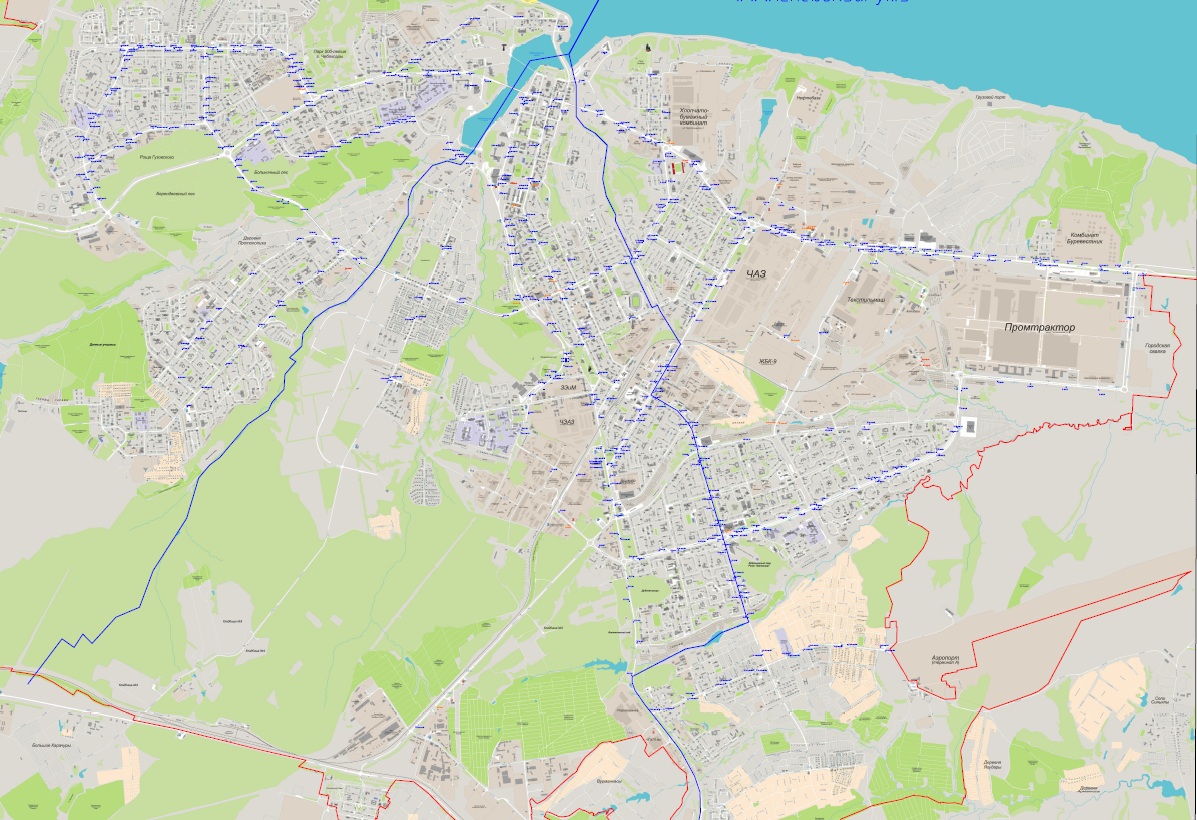 166.3*6 щит 1 опораК-20-04проспект Тракторостроителей (ДК "Тракторостроителей" в районе д. 2/36)404779.111233632.9721:01:030406:9841.1,4х6,0К-17-ст-27г. Чебоксары, Марпосадское шоссе, в районе д. 4408210.821235001.6421:01:030302:9042.1,4х6,0М-44-ст-01г. Чебоксары, улица Пирогова, в районе д. 10Г (ост. фабрика «Рассвет»)409535.411229292.3321:01:010209:59607.3х6М-09-эцп-01г. Чебоксары, улица Энтузиастов, в районе д. 27407145.691227383.8421:01:010804:205Глава города Чебоксары - председатель Чебоксарского городского Собрания депутатовЕ.Н. Кадышев